Teachers Name: Ms. Butler       Subject: Visual Art   Grade: _K, 1st, 2nd, 3rd, 4th & 5th grades_ Unit/Lesson Title: Ketchup Week (May 4th – 8th )Review Topics: Pop Art, Realistic &Abstract, Pablo Picasso-Cubism/shapes, lines and patternsInstructions: Complete any projects (March-April) posted on google classroom that aren’t completed.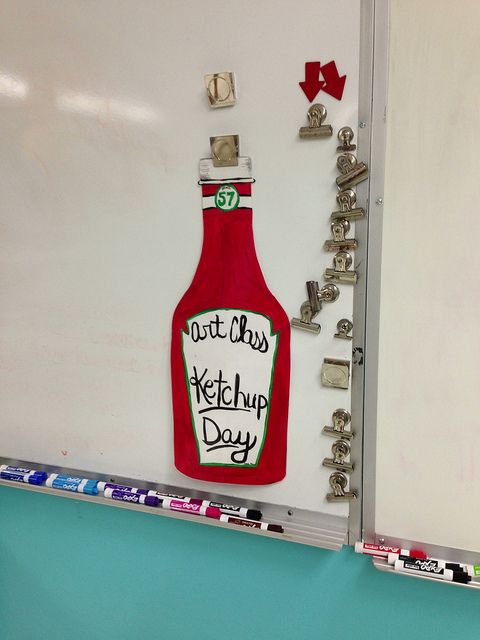 